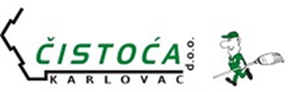 JAVNI NATJEČAJ ZA FINANCIRANJE PROJEKATA UDRUGA ZA 2022.GODINUUpute za prijaviteljeDatum objave natječaja: 08.04.2022. godine         Rok za dostavu prijava: 09.05.2022. godineJavni natječaj za financiranje projekata udruga Uredba Vlade Republike Hrvatske o kriterijima, mjerilima i postupcima financiranja i ugovaranja programa i projekata od interesa za opće dobro koje provode udruge ( NN RH broj26/15 i 37/21 ) i Pravilnikao financiranju programa i projekata od interesa za opće dobro  koje provode udruge ČISTOĆA d.o.o. Karlovac, na temelju kojih je raspisan ovaj Natječaj, osiguravaju kontinuiran i sustavan nadzor nad dodijeljenim sredstvima, doprinoseći time učinku financiranih projekata na dobrobit lokalne zajednice.Uredba Vlade Republike Hrvatske o kriterijima, mjerilima i postupcima financiranja i ugovaranja programa i projekata od interesa za opće dobro koje provode udruge i Pravilnik o financiranju programa i projekata i manifestacija od interesa za opće dobro koje provode udruge Grada Karlovca, na temelju kojih je raspisan ovaj Natječaj, osiguravaju kontinuiran i sustavan nadzor nad dodijeljenim sredstvima, doprinoseći time učinku financiranih projekata na dobrobit lokalne zajednice.Stvaranje okruženja poticajnog za razvoj civilnog društva jedna je od pretpostavki i mjerila demokracije i stabilnosti političkoga sustava svake zemlje. Koncept zajedništva i suradnje državne vlasti s civilnim društvom u stvaranju, provedbi i nadzoru politika koje su od neposrednog interesa za opće dobro među temeljnim je obilježjima suvremene države koja služi svojim građanima. ČISTOĆA d.o.o. Karlovac raspisala je Natječaj za sljedeća programska područja:Podrška i promicanje sportaPromicanje i razvoj kultureRad sa starijim osobama PROGRAMSKO PODRUČJE 1 – PODRŠKA I PROMICANJE SPORTAOpis problema čijem se rješavanju želi doprinijeti ovim NatječajemČISTOĆA d.o.o. Karlovac raspisivanjem Natječaja za dodjeljivanje financijskih potpora udrugama civilnog društva u ovom programskom području pruža dodatan poticaj razvoju rekreativnog sporta i sportskih aktivnosti na lokalnoj razini.Prijavljeni projekti udruga trebaju ponuditi moguće načine rješavanja postojećih problema i potreba zajednice, te biti u jasnoj vezi sa svrhom i ciljevima djelovanja udruge, vodeći računa o razvijanju potreba i interesa građana u smislu redovitog vježbanja, razvoja zdravih životnih navika te kvalitetnog provođenja slobodnog vremena.Ciljevi, prioriteti i prihvatljive aktivnosti za dodjelu sredstavaOpći cilj: kroz navedeno prioritetno područje doprinijeti podizanju razine zdravlja te kvalitete života građana grada KarlovcaSpecifični ciljevi:Jačanje kapaciteta udruga čija je programska djelatnost usmjerena na sportske aktivnosti.Poticanje razvoja rekreativnog sporta.Provođenje organiziranih aktivnosti u slobodnom vremenu radi podizanja svijesti o osobnom zdravlju i važnosti bavljenja sportom.Jačanje kapaciteta udruga za organizaciju sportskih natjecanja.Projektne aktivnosti i prioriteti za dodjelu sredstava:Promocija sporta i zdravog načina životaOrganiziranje i provođenje sportskih natjecanja i sportskih priredbiSudjelovanje na domaćim i međunarodnim sportskim natjecanjimaZdravstvena skrb sportašaPopis projektnih aktivnosti nije konačan, već samo ilustrativan te će se odgovarajuće aktivnosti koje doprinose ostvarenju općih i specifičnih ciljeva Natječaja, a koje nisu spomenute gore, također uzeti u obzir za financiranje.Pri provedbi projektnih aktivnosti prijavitelj mora osigurati poštovanje načela jednakih mogućnosti, ravnopravnosti spolova i nediskriminacije te razvijati aktivnosti u skladu s potrebama u zajednici.Projektne aktivnosti moraju se provoditi na području grada Karlovca, uz iznimku da se jedna od aktivnosti može provoditi na području RH ukoliko je od posebnog interesa za Grad Karlovac.Planirani iznosi i ukupna vrijednost NatječajaZa financiranje ovog područja Natječaja planiran je iznos od 140.000,00 kuna.Najmanji iznos traženih sredstava za financiranje projekta je 2.000,00 kuna, a najveći 60.000,00 kuna.Projekti se prijavljuju s rokom provedbe do 31.12.2022. godine.Sredstva je moguće dodijeliti isključivo udrugama koje najmanje 1 godinu djeluju na području grada Karlovca i koje imaju sjedište u Karlovcu.U slučaju nekvalitetnih i nezadovoljavajućih prijedloga projekata, ČISTOĆA d.o.o. Karlovac zadržava pravo ne dodijeliti sva raspoloživa sredstva, odnosno može ih preraspodijeliti unutar programskih područja 1 i 2.PROGRAMSKO PODRUČJE 2 -PROMICANJE I RAZVOJ KULTURECiljevi, prioriteti i prihvatljive aktivnosti za dodjelu sredstavaOpći cilj: kroz navedeno prioritetno područje dobiti osmišljene projekte i akcije za kvalitetno poticanje kulturno umjetničkog amaterizma, poticanje umjetničkog stvaralaštva, kulture mladih i projekata mladih i za mlade. Specifični ciljevi:Jačanje kapaciteta udruga čija je programska djelatnost usmjerena na kulturne aktivnosti.Poticanje razvoja kulturnog stvaralaštvaProvođenje organiziranih aktivnosti u slobodnom vremenu radi podizanja svijesti u kulturiJačanje kapaciteta udruga za organizaciju kulturnih manifestacijaPrioriteti za dodjelu sredstava i prihvatljive projektne aktivnosti:Kulturno umjetnički amaterizamPoticanje umjetničkog stvaralaštvaManifestacije u kulturiKultura mladih, projekti mladih i za mladePopis projektnih aktivnosti nije konačan, već samo ilustrativan te će se odgovarajuće aktivnosti koje doprinose ostvarenju općih i specifičnih ciljeva Natječaja, a koje nisu spomenute gore, također uzeti u obzir za financiranje.Pri provedbi projektnih aktivnosti prijavitelj mora osigurati poštovanje načela jednakih mogućnosti, ravnopravnosti spolova i nediskriminacije te razvijati aktivnosti u skladu s potrebama u zajednici.Projektne aktivnosti se moraju provoditi na području grada Karlovca.Planirani iznosi i ukupna vrijednost NatječajaZa financiranje ovog područja Natječaja planiran je iznos od 30.000,00 kuna.Najmanji iznos traženih sredstava za financiranje projekta je 2.000,00 kuna, a najveći 10.000,00. kuna.  Projekti se prijavljuju s rokom provedbe do 31.12.2022. godine.Sredstva iz Natječaja je moguće dodijeliti isključivo udrugama koje najmanje 1 godinu djeluju na području grada Karlovca i koje imaju sjedište u Karlovcu.U slučaju nekvalitetnih i nezadovoljavajućih prijedloga projekata, Grad Karlovac zadržava pravo ne dodijeliti sva raspoloživa sredstva.PROGRAMSKO PODRUČJE 3 – RAD SA STARIJIM OSOBAMACiljevi, prioriteti i prihvatljive aktivnosti za dodjelu sredstavaOpći cilj: kroz navedeno prioritetno područje pružiti potporu udrugama civilnog društva u njihovim nastojanjima za provođenjem projekata koji su od općeg interesa za Grad Karlovac.Specifični cilj: financiranjem kvalitetnih projekata osnažit će se kapaciteti organizacija civilnoga društva koje djeluju u lokalnoj zajednici za aktivno sudjelovanje u društvenim procesima.Prioriteti za dodjelu sredstava i prihvatljive projektne aktivnosti:  organiziranje radionica   organiziranje susreta, natjecanja, priredbi  i drugih manifestacijakulturno-umjetnički amaterizamaktivnosti usmjerene na rad sa starijim osobamaPopis projektnih aktivnosti nije konačan, već samo ilustrativan te će se odgovarajuće aktivnosti koje doprinose ostvarenju općih i specifičnih ciljeva Natječaja, a koje nisu spomenute gore, također uzeti u obzir za financiranje.Pri provedbi projektnih aktivnosti prijavitelj mora osigurati poštovanje načela jednakih mogućnosti, ravnopravnosti spolova i nediskriminacije te razvijati aktivnosti u skladu s potrebama u zajednici.Projektne aktivnosti moraju se provoditi na području grada Karlovca, uz iznimku da se jedna od aktivnosti može provoditi na području RH ukoliko je od posebnog interesa za Grad Karlovac.Planirani iznosi i ukupna vrijednost NatječajaZa financiranje ovog područja Natječaja planiran je iznos od 30.000,00 kuna.Najmanji iznos traženih sredstava za financiranje projekta je 2.000,00 kuna, a najveći 15.000,00 kuna.Projekti se prijavljuju s rokom provedbe do 31.12.2022. godine.Sredstva je moguće dodijeliti isključivo udrugama koje najmanje 1 godinu djeluju na području grada Karlovca i koje imaju sjedište u Karlovcu.U slučaju nekvalitetnih i nezadovoljavajućih prijedloga projekata, ČISTOĆA d.o.o. Karlovac zadržava pravo ne dodijeliti sva raspoloživa sredstva, odnosno može ih preraspodijeliti unutar programskih područja 2 i 3.PROPISANI UVJETI NATJEČAJAPrihvatljivi prijavitelji: tko može podnijeti prijavu?Prijavitelj mora biti pravna osoba registrirana kao udruga, sukladno Zakonu o udrugama.Udruga mora zadovoljiti sljedeće uvjete:biti upisana u Registar udruga i Registar neprofitnih organizacija,svojim statutom biti opredijeljena za obavljanje djelatnosti i aktivnosti koje su predmet financiranja i kojima promiče uvjerenja i ciljeve koji nisu u suprotnosti s Ustavom i zakonom,mora uredno ispunjavati obveze iz svih prethodno sklopljenih ugovora o financiranju,mora uredno plaćati doprinose i poreze te druga davanja prema državnom proračunu i proračunu jedinice lokalne samouprave,mora uredno plaćati sva davanja prema  ustanovama odnosno tvrtkama u vlasništvu Grada Karlovca,imati sjedište u gradu Karlovcu i u Karlovcu djelovati najmanje 1 godinu do dana objave Natječaja,da se protiv udruge odnosno osobe ovlaštene za zastupanje udruge i voditelja i projekta udruge ne vodi kazneni postupakPravo prijave na Natječaj nemaju:ogranci, podružnice i slični ustrojbeni oblici udruga koji nisu registrirani sukladno Zakonu o udrugama kao pravne osobe,udruge koje nisu upisane u Registar neprofitnih organizacija,strukovne udruge čiji rad/djelatnost nije vezana uz aktivnosti koje su predmet financiranjaudruge koje nisu ispunile ugovorne obveze vezane na prethodnu dodjelu sredstava iz javnih izvora (nemaju pravo prijave sljedeće dvije godine, računajući od godine u kojoj su provodile projekt),udruge koje su u stečaju,udruge koje nisu ispunile obveze vezane uz plaćanje doprinosa ili poreza,udruge čiji je jedan od osnivača politička stranka,udruge koje nisu uskladile Statute sa Zakonom o udrugama.Prijavitelj može podnijeti najviše 1 (jednu) prijavu na Natječaj. Ako prijavitelj podnese više projektnih prijava, sve prijave će automatski biti odbačene.Prijavitelj može istovremeno biti partner u više od jedne prijave.Prihvatljivi partneri na projektuPrijavitelj može djelovati samostalno ili u partnerstvu s najmanje jednom udrugom/ustanovom.Partneri mogu sudjelovati u više od jedne prijave.Partneri moraju zadovoljiti sve uvjete prihvatljivosti koji vrijede za prijavitelja navedeni pod točkom 7.1. NatječajaPrijavitelj i partner prijavi trebaju priložiti popunjenu, potpisom odgovorne osobe te pečatom ovjerenu Izjavu o partnerstvu. Izjavu popunjava i potpisuje svaki od partnera pojedinačno i mora biti priložena u izvorniku. Prihvatljivi troškovi koji će se financirati ovim NatječajemSredstvima ovog Natječaja mogu se financirati samo stvarni i prihvatljivi troškovi, nastali provođenjem projekta u vremenskom razdoblju naznačenom u ovim Uputama. Prilikom procjene projekta, ocjenjivat će se potreba naznačenih troškova u odnosu na predviđene aktivnosti, kao i realnost visine navedenih troškova. Pod prihvatljivim izravnim troškovima podrazumijevaju se troškovi koji su neposredno povezani uz provedbu pojedinih aktivnosti predloženog projekta kao što su: putni troškovi (službena putovanja, seminari, kongresi-odnosi se samo na programsko područje 3 i 4),materijal za aktivnosti,troškovi nabavke opreme nužne za provedbu projekta koja mora biti specificirana po vrsti i iznosu, grafičke usluge (grafička priprema, usluge tiskanja letaka, brošura, časopisa i sl. pri čemu treba navesti vrstu i namjenu usluge, količinu, jedinične cijene), usluge promidžbe (televizijske i radijske prezentacije, održavanje internetskih stranica, obavijesti u tiskovinama, promidžbeni materijal i sl. pri čemu je potrebno navesti vrstu promidžbe, trajanje i cijenu usluge), ostali troškovi koji su izravno vezani za provedbu aktivnosti projekta.Pod prihvatljivim neizravnim troškovima podrazumijevaju se troškovi koji nisu izravno povezani s provedbom projekta, ali neizravno pridonose postizanju njegovih ciljeva pri čemu i ovi troškovi trebaju biti specificirani i obrazloženi.Pod neprihvatljivim troškovima podrazumijevaju se:dugovi i stavke za pokrivanje gubitaka ili dugova,dospjele kamate,stavke koje se već financiraju iz drugih izvora,kupnja zemljišta ili građevina, osim kada je nužno za izravnu provedbu projekta, kada se vlasništvo mora prenijeti na udrugu i/ili partnere najkasnije po završetku projekta,gubitci na tečajnim razlikama,zajmovi trećim stranama,troškovi alkoholnih pića,troškovi smještaja (u iznimnim slučajevima kada se pregovaranjem s UO za društvene djelatnosti dio tih troškova može priznati kao prihvatljiv trošak),ulaganja u kapital ili kreditna ulaganja, jamstveni fondovi,kazne, financijske kazne i troškovi sudskih sporova,doprinosi za dobrovoljna zdravstvena ili mirovinska osiguranja koja nisu obvezna prema nacionalnom zakonodavstvu,troškovi koji su već bili financirani iz javnih izvora odnosno troškovi koji se u razdoblju provedbe projekta financiraju iz drugih izvora,troškovi koji nisu predviđeni Ugovorom,donacije u dobrotvorne svrhe,zajmovi drugim organizacijama ili pojedincima,drugi troškovi koji nisu u neposrednoj povezanosti sa sadržajem i ciljevima projekta.Kako se prijaviti?Prijava se smatra potpunom ukoliko sadrži sve prijavne obrasce i obvezne priloge koji su naveden i u Natječaju:obrazac opisa  projekta,obrazac proračuna  projekta,obrazac izjave o partnerstvu (ako je primjenjivo),obrazac izjave o nepostojanju dvostrukog financiranja,obrazac izjave o financiranim projektimapopis dokumenata i priloga s listom za provjerudokaz o transparentnom financijskom poslovanju (koji za obveznike dvojnog knjigovodstva više nije potrebno prilagati jer sukladno Zakonu o financijskom poslovanju i računovodstvu neprofitnih organizacija (Narodne novine 121/14) financijski izvještaji za obveznike dvojnog knjigovodstva za 2015. i 2016. javno su dostupni u Registru neprofitnih organizacija. Za obveznike jednostavnog knjigovodstva treba dostaviti Odluku o vođenju jednostavnog knjigovodstva i primjeni novčanoga računovodstvenog načela koje je usvojio zakonski zastupnik podnositelja te presliku Knjige prihoda i rashoda i Knjige blagajne za 2021. godinu (ako su traženi podaci objavljeni u Registru neprofitnih organizacija, traženo nije potrebno dostaviti).dokaz o području djelovanja - preslika ovjerenog statuta udruge prijavitelja i partnera ukoliko isti nisu javno objavljeni u Registru udrugaUdruga je dužna dostaviti prije potpisivanja Ugovora:dokaz o plaćenim doprinosima, porezima i drugim davanjima prema državnom proračunu i proračunu jedinice lokalne samouprave – potvrda Porezne uprave o stanju javnog dugovanja za prijavitelja i partnere iz koje je vidljivo da organizacija nema duga, u slučaju da postoji javni dug, on mora biti podmiren prije samog potpisivanja Ugovora. uvjerenje nadležnog suda, ne starije od tri mjeseca, da se ne vodi kazneni postupak protiv  osobe ovlaštene za zastupanje i voditelja projekta.ČISTOĆA d.o.o. Karlovac će nakon potpisivanja Ugovora ishoditi:uvjerenje nadležnog ministarstva da osoba ovlaštena za zastupanje i voditelj projekta nisu pravomoćno osuđivani za neko od kaznenih djela iz članka 48. Uredbe o kriterijima, mjerilima i postupcima financiranja i ugovaranja programa i projekata od interesa za opće dobro koje provode udruge NN 26/2015. uvjerenje nadležnog ministarstva iz kaznene evidencije za  osoba ovlaštena za zastupanje i voditelja projekta u udruzi koje provode aktivnosti izravno s djecom  U tom slučaju prijavitelj mora ispuniti i potpisati obrazac Izjave o suglasnosti za uvid u kaznenu evidenciju  u dva originalna primjerka, dostaviti preslik osobne iskaznice za svakog izvoditelja aktivnosti koji će biti u izravnom kontaktu s djecom.5.4.1.Sadržaj Opisnog obrascaOpisni obrazac projekta dio je obvezne dokumentacije. Sadrži podatke o prijavitelju, partnerima te sadržaju projekta koji se predlaže za financiranje.Obrasci u kojima nedostaju podaci vezani uz sadržaj projekta neće biti uzeti u razmatranje.Obrazac je potrebno ispuniti na računalu. Rukom ispisani obrasci neće biti uzeti u razmatranje. Ukoliko opisni obrazac sadrži gore navedene nedostatke, prijava će se smatrati nevažećom5.4.2.Sadržaj obrazaca ProračunaObrazac proračuna dio je obvezne dokumentacije i sadrži podatke o svim izravnim i neizravnim troškovima projekta, kao i o bespovratnim sredstvima koja se traže od davatelja.Prijava u kojoj nedostaje obrazac proračuna neće biti uzeta u razmatranje, kao ni prijava u kojoj obrazac proračuna nije u potpunosti ispunjen.Obrazac je potrebno ispuniti na računalu. Rukom ispisani obrasci neće biti uzeti u razmatranje. 5.4.3..Gdje poslati prijavu?Prijava se, u izvorniku, dostavlja u zatvorenoj omotnici poštom, putem dostavljača ili osobno na adresu davatelja financijskih sredstava.Na vanjskom dijelu omotnice potrebno je istaknuti naziv Natječaja, broj programskog područja zajedno s punim nazivom i adresom prijavitelja te napomenom “Ne otvarati ”.Prijave se šalju na sljedeću adresu:ČISTOĆA d.o.o. KarlovacKarlovac, Gažanski trg 8Javni natječaj za financiranje projekataudruga za 2022.Programsko područje br. ________“Ne otvarati ”ili elektroničkim putem na adresu  cistocaka@cistocaka.hr5.4.4..Rok za slanje prijaveRok za prijavu na Natječaj je  09.05.2022. godine. Prijava je dostavljena u roku ako je na prijamnom žigu razvidno da je zaprimljena u pošti do kraja datuma koji je naznačen kao rok za prijavu na Natječaj. U slučaju da se prijava dostavlja osobno u urudžbeni zapisnik, dostaviti je treba najkasnije do 14,30 sati zadnjeg radnog dana unutar roka za prijavu.Sve prijave poslane izvan roka neće biti uzete u razmatranje.5.4.5..Kome se obratiti ukoliko imate pitanja?Sva pitanja vezana uz Natječaj mogu se postaviti isključivo elektroničkim putem, slanjem upita na sljedeću e-mail adresu: cistocaka@cistocaka.hr  najkasnije 15 dana prije isteka natječaja.Odgovori na pojedine upite u najkraćem mogućem roku poslat će se izravno na adrese onih koji su pitanja postavili, a odgovori na najčešće postavljena objavit će se na sljedećoj web stranici: www.cistocaka.hr i to najkasnije 7 dana prije isteka natječaja.U svrhu osiguranja ravnopravnosti svih potencijalnih prijavitelja, davatelj sredstava ne može davati prethodna mišljenja o prihvatljivosti prijavitelja, partnera, aktivnosti ili troškova navedenih u prijavi.5.5.5. Procjena prijava i donošenje odluke o dodjeli sredstavaSve pristigle prijave i zaprimljene prijave proći će kroz slijedeću proceduru:(A) PREGLED PRIJAVA U ODNOSU NA FORMALNE UVJETE NATJEČAJA I PROCJENA PRIJAVAPo isteku roka za podnošenje prijava na natječaj, Povjerenstvo za otvaranje prijava i provjeru ispunjavanja propisanih uvjeta natječaja, evidentira sve zaprimljene prijave i svakom zajtjevu dodijeljuje evidencijski broj te provjerava ispunjavaju li prijave propisane uvjete natječaja. Formalni uvjeti Natječaja: prijava predana u zatvorenoj omotnici s naznačenim nazivom Javnog natječaja i područjem financiranja,prijava dostavljena u zadanome roku,zatraženi iznos sredstava unutar financijskih pragova postavljenih u Javnom natječaju,obavezni obrasci natječajne dokumentacije su priloženi, ovjereni pečatom i potpisom ovlaštene osobe, dostavljeni u papirnatom obliku i na elektronskom mediju.Udruge koje ne ispunjavaju uvjete natječaja odbija ju se sa prijavom.Sve udruge čije prijave budu odbijene, biti će obaviještene o neispunjenju uvjeta natječaja, u roku od osam radnih dana od dana donošenja odluke.Udruge mogu izjaviti prigovor pisanim putem u roku od osam dana od dana primitka obavijesti, Povjerenstvu za prigovore. Konačnu odluku o prigovoru donosi direktor, na prijedlog Povjerenstva za prigovore, u roku od osam ranih dana od primitka prigovora.Prigovor se podnosi u zatvorenoj omotnici, preporučeno poštom ili osobno   u ČISTOĆA d.o.o.Karlovac ( urudžbeni zapisnik ): ČISTOĆA d.o.o. Karlovac47000 KARLOVACGažanski trg 8„ Ne otvarati! – Prigovor na formalne uvjete na Javni natječaj za financiranje projekata udruga za 2022.“Programsko područje br.________, ili putem elektroničke pošte cistocaka@cistocaka.hrZakašnjeli prigovori neće se razmatrati. U slučaju prihvaćanja prigovora , prijava će biti upućena u daljnju proceduru, a u slučaju neprihvaćanja prigovora prijava će biti odbijena o čemu će biti obaviještena udruga koja je prigovor podnijela.Odluka kojom je odlučeno o prigovoru je konačna. (B) PROCJENA PRIJAVA Nakon završetka postupka ocjenjivanja ispunjavanja propisanih uvjeta natječaja, prijave će biti upućene  na stručno ocjenjivanje Povjerenstvu za ocjenjivanje prijavljenih  projekata.  Nakon  provedenog stručnog ocjenjivanja Povjerenstvo daje prijedlog za odobravanje financijskih sredstava za  projekte.Privremena lista odabranih projekata za dodjelu sredstavaTemeljem provedene procjene kvalitete prijava koje su zadovoljile propisane uvjete Natječaja, Povjerenstvo će sastaviti privremenu listu odabranih projekata, prema bodovima koje su postigli u procesu procjene. Privremena lista sastoji se od prijava rangiranih prema broju bodova, čiji zatraženi iznos zajedno ne premašuje ukupni planirani iznos Natječaja. Uz privremenu listu, temeljem bodova koje su ostvarile tijekom procjene, Povjerenstvo će sastaviti i Rezervnu listu odabranih projekata za dodjelu sredstava. Rezervna lista sastoji se od projekata koje su u postupku ocjenjivanja ostvarile minimalni broj bodova propisanih Natječajem (50), ali zbog ograničenih financijskih sredstava nisu privremeno odabrani. Ukoliko se neki od odabranih projekata s privremene rang liste iz nekog razloga ne ugovori, zamjenjuje se prvom sljedećom projektnom prijavom s rezervne liste koja se uklapa u raspoloživi financijski okvir. (C) DONOŠENJE ODLUKE O DODJELI SREDSTAVA I OBAVIJEST O DONESENOJ ODLUCIOdluku o odobravanju financijskih sredstava  donosi direktor, najkasnije 90 dana od dana završetka Natječaja.Nakon donošenja odluke o projektima kojima su odobrena financijska sredstva, ČISTOĆA d.o.o. Karlovac će objaviti rezultate Natječaja na službenoj web stranici  s podacima o udrugama, projektima kojima su odobrena sredstva i iznosima odobrenih sredstava financiranja, čime se sve udruge smatraju obaviještenima o rezultatima Natječaja. ČISTOĆA d.o.o. Karlovac će u roku od osam radnih dana od dana donošenja odluke o dodjeli financijskih sredstava obavijestiti udruge čiji projekti nisu prihvaćeni za financiranje o razlozima nefinanciranja njihova projekta uz navođenje ostvarenog broja bodova po pojedinim kategorijama ocjenjivanja i obrazloženja iz opisnog dijela ocjene ocjenjivanog projekta.Udrugama kojima nisu odobrena financijska sredstva može se, na njihov zahtjev u elektronskom ili pisanom obliku, omogućiti uvid u zbirnu ocjenu samo njihovog projekta uz pravo i obvezu tijela davatelja financijskih sredstava da zaštiti tajnost podataka o osobama koje su ocjenjivale projekt.Zahtjev za naknadnim uvidom u ocjenu kvalitete prijavljenog projekta dostavlja se davatelju financijskih sredstava elektroničkim ili pisanim putem od strane udruge prijavitelja projekta u roku od 8 dana od dana dostave pisane obavijesti o rezultatima natječaja. (D) PRAVO PRIGOVORA 	Prigovor se ne može podnijeti na odluku o dodjeli financijskih sredstava.Prigovor se može podnijeti zbog povrede natječajnog postupka. Prigovori se podnose Povjerenstvu za prigovore , u roku od 8 radnih dana od dana dostave pisane obavijesti o rezultatima Natječaja, a odluku po prigovoru donosi Direktor na prijedlog Povjerenstva za prigovore.Rok za donošenje odluke po prigovoru je osam dana od dana primitka prigovora.Prigovor se podnosi u zatvorenoj omotnici, preporučeno poštom ili osobno u ČISTOĆA d.o.o. Karlovac ( urudžbeni zapisnik ):ČISTOĆA d.o.o. Karlovac47000 KARLOVACGažanski trg 8 „ Ne otvarati! – Prigovor na Javni natječaj za financiranje projekata udruga   za 2022. “Programsko područje br.________  ili putem elektroničke pošte cistocaka@cistocaka.hrZakašnjeli prigovori neće se razmatrati.Odluka Direktora po prigovoru je konačna.Prigovor u pravilu ne odgađa izvršenje odluke i daljnju provedbu natječaja.(E) SKLAPANJE UGOVORASa svim udrugama kojima su odobrena financijska sredstva ČISTOĆA d.o.o. sklopit će ugovor o financiranju projekta najkasnije 30 dana od dana donošenja odluke o financiranju.U slučaju da je odobreno samo djelomično financiranje projekta, ČISTOĆA d.o.o. ima obvezu prethodno pregovarati o stavkama proračuna projekta i aktivnostima u opisnom dijelu projekta koje treba izmijeniti, čiji postupak je potrebno okončati prije potpisivanja ugovora. Tako izmijenjeni obrasci prijave postaju sastavni dio ugovora.Kako bi se izbjegli dodatni nepotrebni troškovi prilikom prijave na Natječaj, davatelj financijskih sredstava tražit će dodatnu dokumentaciju isključivo od onih prijavitelja koji su, temeljem postupka procjene prijava, ušli na privremenu listu odabranih projekata za dodjelu sredstava.Prije konačnog potpisivanja ugovora s korisnikom sredstava, a temeljem procjene Povjerenstva, davatelj može tražiti reviziju obrasca proračuna kako bi procijenjeni troškovi odgovarali realnim troškovima u odnosu na predložene aktivnosti. Dodatna dokumentacija bit će tražena prema procjeni Povjerenstva. Ukoliko prijavitelj ne dostavi traženu dodatnu dokumentaciju u roku od 10 dana, njegova prijava će se odbaciti kao nevažeća.Ukoliko se provjerom dodatne dokumentacije ustanovi da neki od prijavitelja ne ispunjava tražene uvjete Natječaja, njegova prijava neće se razmatrati za postupak ugovaranja. Indikativni kalendar natječajnog postupkaDavatelj financijskih sredstava ima mogućnost ažuriranja ovog indikativnog kalendara. Obavijest o tome, kao i ažurirana tablica, objavit će se na sljedećoj web stranici: www.cistocaka.hrDavatelj financijskih sredstava može po potrebi ove Upute za prijavitelje ispravljati, mijenjati i dopunjavati najkasnije osam dana prije isteka roka za podnošenje prijava, a sve promjene biti će objavljene na web stranici  www.cistocaka.hrIzmjene pojedinih uvjeta neće biti na štetu prijavitelja koji su već podnijeli urednu prijavu do dana objave ispravka, izmjene ili dopune te će se tim prijaviteljima dati mogućnost da svoju prijavu po potrebi i u primjerenom roku dopune i/ili izmijene.Faze Natječajnog postupkaDatumObjava Natječaja08.04.2022.Rok za slanje prijava09.05.2022.Rok za slanje pitanja vezanih uz Natječaj18.04.2022.Rok za upućivanje odgovora na pitanja vezana uz Natječaj 28.04.2022.Rok za provjeru formalnih uvjeta Natječaja19.05.2022.Rok za slanje obavijesti o nezadovoljavanju formalnih uvjeta Natječaja 27.05.2022.Rok za prigovor U roku osam dana od primitka obavijestiRok za procjenu prijava koje su zadovoljile formalne uvjete NatječajalipanjRok za donošenje Odluke o dodjeli financijskih sredstava lipanjRok za slanje obavijesti ukoliko projekt nije prihvaćen U roku osam radnih dana od dana donošenja odlukeRok za prigovorU roku osam radnih dana od primitka obavijestiRok za ugovaranjelipanj